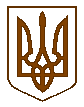 ДЕРЖГЕОКАДАСТР  Головне управління Держгеокадастру у Закарпатській областіН А К А З28 травня 2019 року                      м. Ужгород                         №  141Про внесення змін до наказу Головного управління Держгеокадастру у  Закарпатській області від 26.04.2019 № 111 “Про затвердження Інформаційних та Технологічних карток адміністративних послуг, які надаються Головним управлінням Держгеокадастру у Закарпатській області”	Відповідно до статей 8, 9, 19 Закону України “Про адміністративні послуги”, керуючись Положенням про Головне управління Держгеокадастру у Закарпатській області, затвердженим наказом Державної служби України з питань геодезії, картографії та кадастру від 17.11.2016 № 308, наказом Державної служби України з питань геодезії, картографії та кадастру від 18.03.2019 № 89 “Про затвердження типових Інформаційних та Технологічних карток адміністративних послуг, які надаються територіальними органами Держгеокадастру”, враховуючи лист виконавчого комітету Ужгородської міської ради від 24.05.2019 № 123/19-08 НАКАЗУЮ:1. Внести зміни до наказу Головного управління Держгеокадастру у  Закарпатській області від 26.04.2019 № 111 “Про затвердження Інформаційних та Технологічних карток адміністративних послуг, які надаються Головним управлінням Держгеокадастру у Закарпатській області”, доповнивши його пунктом 1.5. наступного змісту:“1.5. Інформаційну картку адміністративної послуги видача рішення про передачу у власність, надання у постійне користування та надання в оренду земельних ділянок сільськогосподарського призначення державної власності, яка надається Головним управлінням Держгеокадастру у Закарпатській області через Центр надання адміністративних послуг Ужгородської районної державної адміністрації.”2. Головному спеціалісту сектору взаємодії зі ЗМІ та громадськістю                   Неймет Н. М. забезпечити розміщення затвердженої Інформаційної картки адміністративної послуги на інформаційному стенді, офіційному веб-сайті Головного управління Держгеокадастру у Закарпатській області.3.    Контроль за виконанням цього наказу залишаю за собою.Начальник                                                                                  С. МЕЛЬНИЧУК 